Western Australia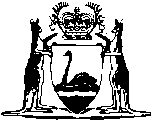 Gaming and Wagering Commission (Continuing Lotteries Levy) Act 2000Compare between:[30 Jan 2004, 00-a0-05] and [19 Jan 2007, 01-a0-10]Western AustraliaGaming and Wagering Commission (Continuing Lotteries Levy) Act 2000An Act to impose a levy on continuing lottery tickets.1.	Short title 		This Act may be cited as the Gaming and Wagering Commission (Continuing Lotteries Levy) Act2000.	[Section1 amended No. 35 of 2003 s. 172(2).]2.	Commencement 		This Act comes into operation on the day on which the Acts Amendment (Continuing Lotteries) Act2000 comes into operation.3.	Rate of levy 	(1)	The Governor may make regulations prescribing an amount by way of levy that is to be payable under Part V Division7 of the Gaming and Wagering Commission Act1987.	(2)	A levy may be prescribed to be an amount calculated by reference to any factor or factors.	[Section3 amended No. 35 of 2003 s. 172(3).]4.	Continuing lotteries levy imposed		If an amount by way of levy is prescribed under section3, that levy is imposed in respect of continuing lottery tickets.Notes1	Thisis a compilation of the Gaming Commission (Continuing Lotteries Levy) Act2000 and includes the amendments made by the other written laws referred to in the following table.Compilation table2	Now known as the Gaming and Wagering Commission (Continuing Lotteries Levy) Act2000; short title changed (see note under s. 1).Short titleNumber and AssentCommencementGaming Commission (Continuing Lotteries Levy) Act2000 25 of 200011 Apr 20001 Jul 2000 (see s. 2 and Gazette 23 Jun 2000 p. 3191)Racing and Gambling Legislation Amendment and Repeal Act 2003 s. 17235 of 200326 Jun 200330 Jan 2004 (see s. 2 and Gazette 30 Jan 2004 p. 397)